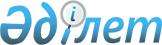 Об утверждении Плана мероприятий по реализации поручений Президента Республики Казахстан Назарбаева Н.А., данных на XI Форуме предпринимателей
Казахстана 31 октября 2003 годаРаспоряжение Премьер-Министра Республики Казахстан от 21 ноября 2003 года N 289-р      Утвердить прилагаемый План мероприятий по реализации поручений Президента Республики Казахстан Назарбаева Н.А., данных на XI Форуме предпринимателей Казахстана 31 октября 2003 года.       Премьер-Министр Утвержден                  

распоряжением Премьер-Министра      

Республики Казахстан            

от 21 ноября 2003 года N 289        План мероприятий по реализации 

поручений Президента Республики Казахстан Назарбаева Н.А., 

      данных на XI Форуме предпринимателей Казахстана 

      31 октября 2003 года <*>       Сноска. Внесены изменения - распоряжением Премьер-Министра РК от 22 апреля 2004 г. N 116-р  . ____________________________________________________________________ 

     Мероприятие         !  Исполнитель   !   Срок     ! Форма 

                         !                !            ! завершения 

------------------------------------------------------------------- 

1. Правительству,         МЮ (созыв),      15 марта     Проект 

государственным         министерства и   2004 г.,     доклада 

органам, непосредст-    ведомства (по                 Главе 

венно подчиненным и     списку),                      государства 

подотчетным               Акимы областей   15 сентября 

      Президенту (по согла-    и гг. Астаны     2004 г. 

сованию), акимам          и Алматы 

областей и гг. Астаны 

и Алматы провести с 

подведомственными 

структурами и организа- 

циями разъяснительную 

работу, направленную на 

усиление защиты частной 

собственности. О 

результатах проведенной 

работы доложить к 

1 апреля и 1 октября 

2004 года. 

 

      2. Правительству: 

2.1.  В месячный срок:         МИТ         21 ноября    Проект Указа 

1) доработать проект                       2003 г.     Президента 

Государственной программы                              Республики 

развития и поддержки                                   Казахстан 

малого предпринимательства 

Республики Казахстан на 

среднесрочный период с 

учетом итогов Форума; 

2) привести нормативные      АТК (созыв), 21 ноября    Проекты 

правовые акты по осущест-    МФ, МЮ       2003 г.      нормативных 

влению независимой                                     правовых 

экспертизы таможенной                                  актов 

стоимости импортируемых 

товаров в соответствие 

с законодательством. 

 

      2.2.  До 15 декабря 2003 

года: 

1) внести предложения        МИТ (созыв), 1 декабря    Отчет в 

по созданию единого          МЭБП, МЮ,    2003 г.      Правительство 

общественного объединения,   МФ                        Республики 

отражающего интересы всех                              Казахстан 

предпринимателей и 

отраслевых ассоциаций; 

 

      2) принять меры по опти-     МФ (созыв),  1 декабря    Отчет в 

мизации налоговой отчет-     МЭБП         2003 г.      Правительство 

ности и совершенствованию                              Республики   

налогового администриро-                               Казахстан 

вания; 

 

      3) внести изменения и        АТК (созыв), 5 декабря    Проект 

дополнения в постановление   МИТ, МФ,     2003 г.      постановления 

Правительства от 8 июля      МЭБП                      Правительства 

2003 года N 669 "Об                                    Республики 

утверждении ставок таможен-                            Казахстан 

ных сборов, сборов и платы, 

взимаемых таможенными орга- 

нами" с целью снижения 

таможенных ставок, отмены 

необоснованных таможенных 

сборов, а также внести 

обоснование их расчета в 

иностранной валюте (евро); 

 

      4) совместно с Национальным  МФ,          1 декабря    Отчет в 

Банком осуществить проверки  Национальный 2003 г.      Правительство 

банков и представить отчет   банк (по                  Республики 

по реальному коэффициенту    согласованию)             Казахстан 

налоговой нагрузки на них 

и уплате налогов; 

 

      5) принять меры по созданию  МОН (созыв), 5 декабря    Проекты 

сети средних специальных     акимы        2003 г.      нормативных 

учебных заведений и ПТУ      областей и                правовых 

для подготовки рабочих и     гг. Астаны                актов 

сельских специалистов.       и Алматы 

 

      2.3.  В трехмесячный срок: 

1) разработать нормативный   МЭБП (созыв), 20 января   Проект 

правовой акт по вопросам     МФ, МИТ, МЮ   2004 г.     нормативного 

регламентации спонcорства,                             правового 

а также изучить вопрос его                             акта 

cтимулирования; 

 

      2) принять меры и внести     МИТ (созыв),  15 января   Отчет в 

предложения по сокращению    МЮ, государ-  2004 г.     Правительство 

и упорядочению контрольных   ственные                  Республики 

и надзорных функций госу-    органы                    Казахстан 

дарственных органов и        (по списку) 

уменьшению их количества, 

совершенствованию норматив- 

ных правовых актов в части 

упорядочения, оптимизации 

и упрощения проверок субъек- 

тов предпринимательства; 

 

      3) внести предложения по     МИТ (созыв),  15 января   Проект Закона 

уточнению статуса и функций  МЮ, МФ,       2004 г.     Республики 

Торгово-промышленной палаты; МЭБП                      Казахстан 

                                                       "О торгово- 

                                                       промышленных 

                                                       палатах в 

                                                       Республике 

                                                       Казахстан" 

 

      4) усовершенствовать         МТиСЗН        20 января   Проекты 

законодательство по вопросам (созыв), МОН, 2004 г.     нормативных 

трудовых отношений и подго-  МФ, МЮ, Акимы             правовых 

товки кадров, направленное   областей и                актов 

на защиту работодателей от   гг. Астаны 

недобросовестных работников, и Алматы 

а также стимулирование 

обучения работников работо- 

дателями за свой счет;                                                                                                

5) систематизировать техни-  МИТ (созыв),  20 января   Проекты 

ческие нормы, правила,       МЭМР, МТК,    2004 г.     нормативных 

стандарты в сферах произ-    МЗ                        правовых 

водства и торговли;                                    актов 

 

6) совместно с Агентством    АРЕМЗК (по    15 января   Отчет в 

по регулированию естествен-  согласованию) 2004 г.     Правительство 

ных монополий и защите                                 Республики 

конкуренции изучить и                                  Казахстан 

принять адекватные меры по 

регулированию цен на услуги 

РГП; 

 

7) принять меры по увели-    МЭБП (созыв), 15 января   Информация в 

чению объемов микро-         МСХ, НБ (по   2004 г.     Правительство 

кредитования на селе.        согласованию), 

                             Акимы областей 

                             и гг. Астаны 

                             и Алматы 

       2.4.  В срок до 1 апреля      

2004 года:                   

1) (исключен - N 116-р от 22.04.2004 г.) 

           2) принять меры по совершен- МЭБП (созыв), 15 марта    Отчет в 

ствованию фискальной и       МФ, МИТ, МСХ, 2004 г.     Правительство 

амортизационной и другой     МТК, МЭМР                 Республики 

политики, лизинговых отноше-                           Казахстан 

ний с целью стимулирования 

притока и внедрения новой 

техники и передовых 

технологий. 

 

      2.5.  В срок до 1 мая 

2004 года: 

1) внести изменения в        АМД (созыв),  20 апреля   Законопроект 

законодательство по вопросам МВД, МТСЗН,   2004 г.     "О внесении 

внутренней миграции и иммиг- Акимы областей            изменений и 

рации с учетом усиливающихся и гг. Астаны              дополнений в 

миграционных процессов и     и Алматы                  Закон 

потребностей экономики;                                Республики 

                                                       Казахстан 

                                                       "О миграции 

                                                       населения" 

 

2) внести изменения в Закон  МЮ (созыв),   20 апреля   Законопроект 

"О гражданстве", стимули-    МВД, акимы    2004 г.     "О внесении 

рующие приток специалистов   областей,                 изменений и 

в республику.                и гг. Астаны              дополнений в 

                             и Алматы                  Закон                                                                                      Республики 

                                                       Казахстан 

                                                       "О граждан- 

                                                       стве" 

 

      2.6.  В шестимесячный срок    МЭБП (созыв), 20 апреля   Проекты 

обеспечить пяти-десяти-      государствен- 2004 г.     нормативных 

кратное сокращение лицензи-  ные органы                правовых 

руемых видов деятельности и  (по списку)               актов 

других предусмотренных 

законодательными актами 

разрешений, а также 

совершенствование процедур 

и порядка их выдачи. 

 

      2.7.  В срок до 1 июня 2004   МИТ, МЮ, МИД  15 мая      Отчет в 

года разработать эффективный                2004 г.    Правительство 

механизм поддержки и защиты                            Республики 

казахстанского бизнеса на                              Казахстан 

международном рынке, провести 

работу по признанию казахстан- 

ских сертификатов за рубежом. 

О принятых мерах доложить. 

 

      3. Национальному Банку 

совместно с Правительством 

в месячный срок: 

1) принять меры по снижению  НБ (по         24 ноября  Отчет в 

ставок кредитования для      согласованию), 2003 г.    Правительство 

субъектов малого и среднего  МФ, МИТ,                  Республики 

бизнеса и совершенствованию  ассоциации                Казахстан 

нормативов в банковской      предпринима- 

сфере;                       телей (по 

                             согласованию) 

 

      2) пересмотреть практику     НБ (по         24 ноября  Отчет в 

ежегодного переоформления    согласованию), 2003 г.    Правительство 

кредитов для субъектов       МФ, МИТ,                  Республики 

малого и среднего            ассоциации                Казахстан 

предпринимательства.         предпринимате- 

                             лей (по 

                             согласованию) 

 

      4. Правительству           МИТ (созыв),  Ежемесячно Отчет в 

совместно с акимами        МЭБП, МОН,    к 20 числу Правительство 

областей и гг. Астаны      акимы областей           Республики 

и Алматы  активизировать      и гг. Астаны             Казахстан 

работу по созданию сети       и Алматы 

бизнес-инкубаторов и центров 

подготовки предпринимателей. 

 

      5. Центральным и местным   МЮ (созыв),   24 ноября  Отчет в 

исполнительным органам  в   акимы областей 2003 г.   Правительство 

месячный срок представить    и гг. Астаны             Республики 

свои нормативные правовые    и Алматы                 Казахстан 

акты по вопросам предприни- 

мательства на экспертизу и 

регистрацию в Министерство 

юстиции и его территориаль- 

ные подразделения. 

 

      6. Министерству юстиции  в       МЮ       24 ноября  Отчет в 

месячный срок доложить о                   2003 г.    Правительство 

мерах по искоренению фактов                           Республики 

незаконного взимания допол-                           Казахстан 

нительной платы РГП "Центры 

по недвижимости" Комитета 

регистрационной службы за 

услуги по регистрации прав 

на имущество и по снижению 

цен на услуги РГКП "Нацио- 

нальный институт интеллек- 

туальной собственности". 
					© 2012. РГП на ПХВ «Институт законодательства и правовой информации Республики Казахстан» Министерства юстиции Республики Казахстан
				